Universidade Federal de Pernambuco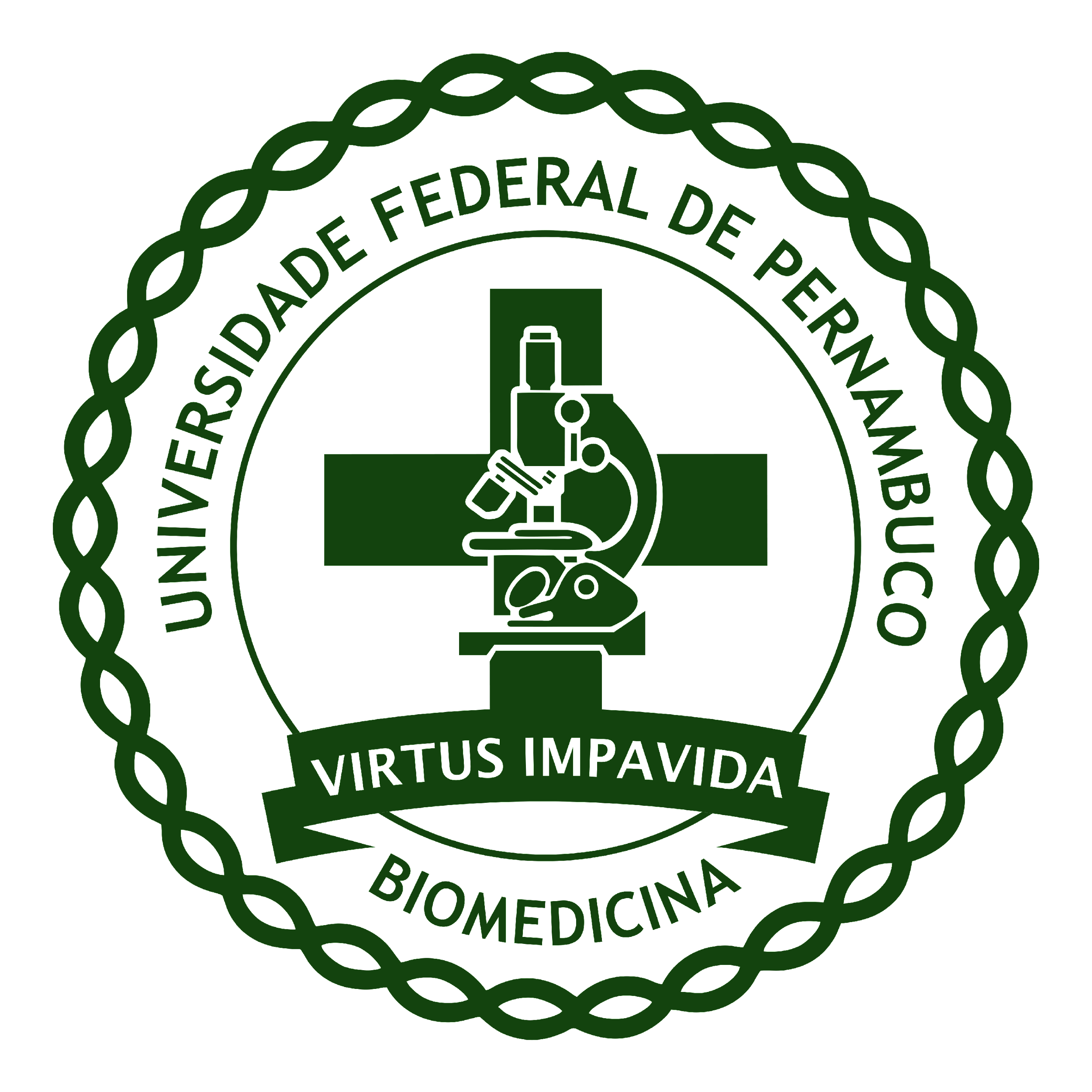 Centro de BiociênciasCurso de Biomedicina (email: biomedicina.coord@ufpe.br)REQUERIMENTO DE REVISÃO DE PROVAINFORMAÇÕES:Deve ser utilizado um único formulário por disciplina;Revisão de prova da segunda chamada é OPCIONAL para o professor;Formulário fora do prazo será INDEFERIDO;Requerimentos com preenchimento incompleto não serão aceitos;Após o preenchimento encaminhar para a coordenação do curso (biomedicina.coord@ufpe.br);Aguardar a resposta direta do professor com cópia para a coordenação;PARA PREENCHIMENTO DO ALUNONOME:                                                                                      CPF:CURSO:DATA DA DIVULGAÇÃO DA NOTA NO SIGAA:E-MAIL INSTITUCIONAL:DISCIPLINA:                                                                   CÓDIGO:NOME DO COORDENADOR DA DISCIPLINA: (     )1ª PROVA (     )2ª PROVA (     )3ª PROVA (     )2ª CHAMADA (     )FINAL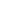 PARA PREENCHIMENTO DO PROFESSORO ALUNO ESTEVE PRESENTE À REVISÃO?   (     )SIM    (     )NÃONOTA MANTIDA EM:                                                  NOTA ALTERADA PARA: DATA DA REVISÃO: ___/___/___     